Gaine murale WH 100Unité de conditionnement : 1 pièceGamme: A
Numéro de référence : 0059.1030Fabricant : MAICO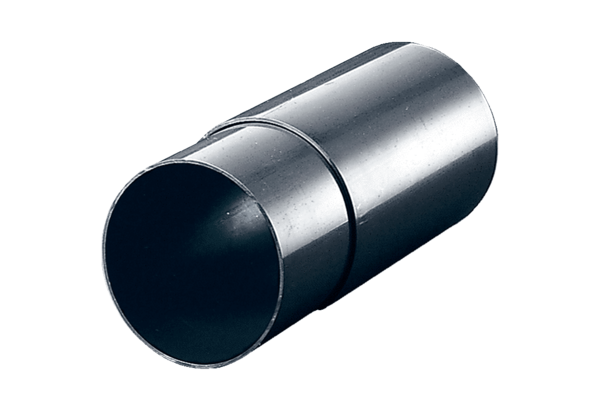 